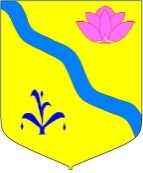 ФИНАНСОВОЕ УПРАВЛЕНИЕ АДМИНИСТРАЦИИ  КИРОВСКОГО МУНИЦИПАЛЬНОГО РАЙОНАП Р И К А З.18.11.2021 г.                                       п. Кировский                                           № 51О порядке санкционирования оплаты денежных обязательств получателей средств бюджета Кировского муниципального района и администраторов источников финансирования дефицита бюджета Кировского муниципального районаВ соответствии со статьями 219 и 219.2 Бюджетного кодекса Российской Федерации, Положением о финансовом управлении администрации Кировского муниципального района, утвержденным решением Думы Кировского муниципального района от 30.05.2019г. № 185-НПА, приказываю:1. Утвердить прилагаемый Порядок санкционирования оплаты денежных обязательств получателей средств бюджета Кировского муниципального района и администраторов источников финансирования дефицита бюджета Кировского муниципального района (далее - Порядок).2. Отделу по формированию и исполнению бюджета финансового управления администрации Кировского муниципального района (Ситник М.В.) в трехдневный срок со дня подписания приказа довести настоящий приказ до сведения главных распорядителей средств местного бюджета, и разместить в электронном виде на официальном сайте Администрации Кировского муниципального района в разделе финансовое управление – приказы.       3. Настоящий приказ вступает в силу с 1 января 2022 года.Начальник управления                                                        Ю.Н. ИгнатоваУтвержден приказом финансового управленияадминистрации Кировского муниципального района от 18.11.2021 № 51Порядок санкционирования оплаты денежных обязательств получателей средств бюджета Кировского муниципального района  и администраторов источников финансирования дефицита  бюджета Кировского муниципального района1. Настоящий Порядок устанавливает порядок санкционирования Управлением Федерального казначейства по Приморскому краю (далее - Управление), оплаты за счет средств бюджета Кировского муниципального района денежных обязательств получателей средств бюджета Кировского муниципального района (далее – получатели средств бюджета района) и оплаты денежных обязательств, подлежащих исполнению за счет бюджетных ассигнований по источникам финансирования дефицита бюджета Кировского муниципального района.2. Для оплаты денежных обязательств получатель средств бюджета района (администратор источников финансирования дефицита бюджета района) представляет в Управление по месту обслуживания лицевого счета получателя бюджетных средств (администратора источников финансирования дефицита бюджета района), распоряжение о совершении казначейского платежа в соответствии с порядком казначейского обслуживания, установленным Федеральным казначейством (далее – Распоряжение, порядок казначейского обслуживания).3. Для санкционирования оплаты денежных обязательств получатели средств бюджета района указывают в Распоряжении тип, реквизиты и предмет соответствующего документа, подтверждающего возникновение денежного обязательства.Санкционирование оплаты денежных обязательств государственных контрактов, договоров, сведения о которых подлежат включению в реестр контрактов, осуществляется после постановки на учет бюджетных обязательств.4. Распоряжения, предоставляются получателями средств бюджета района в Управление в соответствии с требованиями (регламентом, графиком приема и обработки документов), установленными в Управлении.В одном Распоряжении может содержаться несколько сумм перечислений по разным кодам классификации расходов бюджета района (классификации источников финансирования дефицитов бюджета района) в рамках одного денежного обязательства получателя средств бюджета района (администратора источников финансирования дефицита бюджета района).5. Управление проверяет Распоряжение на наличие в нем реквизитов и показателей, предусмотренных пунктом 6 настоящего Порядка (с учетом положений пункта 7 настоящего Порядка), на соответствие по направлениям, установленным пунктами 8 - 10 настоящего Порядка не позднее рабочего дня, следующего за днем представления получателем средств бюджета района (администратором источников финансирования дефицита бюджета района) Распоряжения в Управление.6. Распоряжение проверяется на наличие в нем следующих реквизитов и показателей:1) подписей, соответствующих имеющимся образцам, представленным получателем средств бюджета района (администратором источников финансирования дефицита бюджета района) для открытия соответствующего лицевого счета в порядке, установленным Федеральным казначейством;2) уникального кода получателя средств бюджета района по реестру участников бюджетного процесса, а также юридических лиц, не являющихся участниками бюджетного процесса, порядок формирования и ведения которого устанавливается Министерством финансов Российской Федерации, и номера соответствующего лицевого счета;	3) кодов классификации расходов бюджета (классификации источников финансирования дефицитов бюджета), по которым необходимо произвести перечисление, кода дополнительной классификации расходов бюджета района (далее – дополнительный код) в части расходов за счет средств межбюджетных трансфертов в форме субсидий, субвенций и иных межбюджетных трансфертов, имеющих целевое назначение, предоставление которых из краевого бюджета в местный бюджет осуществляется в пределах суммы, необходимой для оплаты денежных обязательств по расходам получателей средств местного бюджета и средств бюджета района, перечисляемых в форме субсидии на иные цели бюджетному учреждению района на отдельный лицевой счет, в соответствии с Приложением № 1 Порядка санкционирования расходов муниципальных бюджетных учреждений, источником финансового обеспечения которых являются субсидии, полученные в соответствии с абзацем вторым пункта 1 статьи 78.1 и пунктом 1 статьи 78.2 Бюджетного кодекса Российской Федерации, утвержденным приказом финансового управления администрации Кировского муниципального района от 18 ноября 2021 года № 50;4) суммы перечисления и кода валюты в соответствии с Общероссийским классификатором валют, в которой он должен быть произведен;5) суммы перечисления в валюте Российской Федерации, в рублевом эквиваленте, исчисленном на дату оформления Распоряжения;6) вида средств (средства бюджета, средства источника финансирования дефицита бюджета);7) наименования, банковских реквизитов, идентификационного номера налогоплательщика (ИНН) и кода причины постановки на учет (КПП) (при наличии) получателя денежных средств в Распоряжении;8)  номера учтенного в Управлении бюджетного обязательства;9) номера и серии чека;10) срока действия чека;11) фамилии, имени и отчества получателя средств по чеку;12) данных документов, удостоверяющих личность получателя средств по чеку;13) данных для осуществления налоговых и иных обязательных платежей в бюджеты бюджетной системы Российской Федерации, предусмотренных правилами указания информации в реквизитах распоряжений о переводе денежных средств в уплату платежей в бюджетную систему Российской Федерации;14) реквизитов (номер, дата) документов (договора, муниципального контракта, соглашения) (при наличии), на основании которых возникают бюджетные обязательства получателей средств бюджета района, предоставляемых получателями средств бюджета района при постановке на учет бюджетных обязательств в соответствии с порядком учета бюджетных обязательств получателей бюджетных средств, установленных приказом финансового управления администрации Кировского муниципального района от 15 ноября 2021 года № 49; 15) реквизитов (тип, номер, дата) документа, подтверждающего возникновение денежного обязательства при поставке товаров (накладная и (или) акт приемки-передачи и (или) счет-фактура), выполнении работ, оказании услуг (акт выполненных работ (оказанных услуг) и (или) счет и (или) счет-фактура), номер и дата исполнительного документа (исполнительный лист, судебный приказ), иных документов, подтверждающих возникновение соответствующих денежных обязательств, предусмотренных федеральным и краевым законодательством, нормативными документами, постановлениями, распоряжениями администрации Кировского муниципального района (далее - документы, подтверждающие возникновение денежных обязательств);	16) кода источника поступлений целевых средств в случае санкционирования расходов, источником финансового обеспечения которых являются целевые средства при казначейском сопровождении.7. Положения подпункта 14 пункта 6 настоящего Порядка не применяются в отношении Распоряжения при оплате товаров, выполнении работ, оказании услуг в случаях, когда заключение договора (муниципального контракта) на поставку товаров, выполнение работ, оказание услуг для муниципальных нужд (далее - договор (муниципальный контракт) законодательством Российской Федерации не предусмотрено.8. При санкционировании оплаты денежных обязательств по расходам (за исключением расходов по публичным нормативным обязательствам) осуществляется проверка Распоряжения по следующим направлениям:1) соответствие указанных в Распоряжении кодов классификации расходов бюджета кодам бюджетной классификации, действующим в текущем финансовом году на момент представления Распоряжения;2) соответствие содержания операции, исходя из денежного обязательства, содержанию текста назначения платежа, указанному в Распоряжении;3) соответствие указанных в Распоряжении кодов видов расходов классификации расходов бюджета текстовому назначению платежа, исходя из содержания текста назначения платежа, в соответствии с порядком применения кодов бюджетной классификации Российской Федерации, определенным Министерством финансов Российской Федерации (далее - порядок применения бюджетной классификации);4) непревышение сумм в Распоряжении остатков неисполненных бюджетных обязательств, лимитов бюджетных обязательств и предельных объемов финансирования, учтенных на соответствующем лицевом счете, в том числе по кодам объектов капитального строительства или дополнительным кодам;5) соответствие наименования, ИНН, КПП (при наличии), банковских реквизитов получателя денежных средств, указанных в Распоряжении, наименованию, ИНН, КПП (при наличии), банковским реквизитам получателя денежных средств, указанным в бюджетном обязательстве; 	6) соответствие реквизитов Распоряжения требованиям бюджетного законодательства Российской Федерации о перечислении средств бюджета на соответствующие казначейские счета;	7) идентичность кода (кодов) классификации расходов бюджета по денежному обязательству и платежу;	8) при перечислении средств бюджета субсидии на иные цели бюджетному учреждению района на отдельный лицевой счет – наличие дополнительного кода, также указанного в скобках перед текстовым назначением платежа;9) непревышение размера авансового платежа, указанного в Распоряжении, над суммой авансового платежа по бюджетному обязательству с учетом ранее осуществленных авансовых платежей;10) соответствие уникального номера реестровой записи в определенном законодательством Российской Федерации о контрактной системе в сфере закупок товаров, работ, услуг для обеспечения государственных и муниципальных нужд реестре контрактов, заключенных заказчиками, договору (муниципальному контракту), подлежащему включению в реестр контрактов, указанных в Распоряжении.9. При санкционировании оплаты денежных обязательств по расходам по публичным нормативным обязательствам осуществляется проверка Распоряжения по следующим направлениям:1) соответствие указанных в Распоряжении кодов классификации расходов бюджетов кодам бюджетной классификации Российской Федерации, действующим в текущем финансовом году на момент представления Распоряжения;2) соответствие указанных в Распоряжении кодов видов расходов классификации расходов бюджетов текстовому назначению платежа, исходя из содержания текста назначения платежа, в соответствии с порядком применения бюджетной классификации;3) непревышение сумм, указанных в Распоряжении, над остатками соответствующих бюджетных ассигнований, учтенных на лицевом счете получателя бюджетных средств.10. При санкционировании оплаты денежных обязательств по перечислениям по источникам финансирования дефицита бюджета района осуществляется проверка Распоряжения по следующим направлениям:1) соответствие указанных в Распоряжении кодов классификации источников финансирования дефицита бюджета района кодам бюджетной классификации Российской Федерации, действующим в текущем финансовом году на момент представления Распоряжения;2) соответствие указанных в Распоряжении кодов аналитической группы вида источника финансирования дефицита бюджета текстовому назначению платежа, исходя из содержания текста назначения платежа, в соответствии с порядком применения бюджетной классификации;3) непревышение сумм, указанных в Распоряжении, остаткам соответствующих бюджетных ассигнований, учтенных на лицевом счете администратора источников финансирования дефицита бюджета.11. В случае если информация, указанная в Распоряжении и его форма не соответствуют требованиям, установленным настоящим Порядком или в случае установления нарушения получателем средств бюджета района условий, установленных настоящим Порядком, Управление не позднее сроков, установленных пунктом 5 настоящего Порядка, направляет получателю средств бюджета района уведомление в электронной форме, содержащее информацию, позволяющую идентифицировать Распоряжение, не принятое к исполнению, а также содержащее дату и причину отказа, согласно правилам организации и функционирования системы казначейских платежей.12. При положительном результате проверки в соответствии с требованиями, установленными настоящим Порядком, в Распоряжении, представленном на бумажном носителе, Управлением проставляется отметка, подтверждающая санкционирование оплаты денежных обязательств получателя средств бюджета района (администратора источников финансирования дефицита бюджета района) с указанием даты, подписи, расшифровки подписи, содержащей фамилию, инициалы ответственного исполнителя Управления, и Распоряжение принимается к исполнению.13. Получатель средств бюджета района (администратор источников финансирования дефицита бюджета района) вправе в пределах текущего финансового года уточнить операции по кассовым выплатами и (или) коды бюджетной классификации, по которым  данные операции были отражены на лицевом счете. Для уточнения  указанных операций получателем средств бюджета района (администратором источников финансирования дефицита бюджета района) представляется Уведомление об уточнении вида и принадлежности платежа (код формы по КФД 0531809).